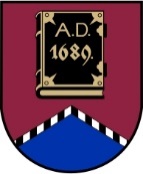 ALŪKSNES NOVADA PAŠVALDĪBAS DOMEReģistrācijas numurs 90000018622Dārza iela 11, Alūksne, Alūksnes novads, LV – 4301, tālruņi: 64381496, 29453047, e-pasts: dome@aluksne.lv, www.aluksne.lvA/S “SEB banka”, kods UNLALV2X, konts Nr.LV58UNLA0025004130335  Alūksnē2023. gada 31. augustā			        	                    sēdes protokols Nr. 10, 22. p.LĒMUMS Nr.258Par Alūksnes Bērnu un jauniešu centra  pirmsskolas interešu izglītības programmām 2023./2024. mācību gadā Pamatojoties uz Pašvaldību likuma 10. panta pirmās daļas ievaddaļu, Pievienotās vērtības nodokļa likuma 52. panta pirmās daļas 12. punktu, 2013. gada 3. janvāra Ministru kabineta noteikumu Nr. 17 “Pievienotās vērtības nodokļa likuma normu piemērošanas kārtība un atsevišķas prasības pievienotās vērtības nodokļa maksāšanai un administrēšanai” 28. punktu,Apstiprināt līdzdalības maksājumu 2023./2024. mācību gadā laika posmā no 01.09.2023. līdz 31.05.2024. katrā Alūksnes Bērnu un jauniešu centra pirmsskolas interešu izglītības programmā katram dalībniekam 10 (desmit) EUR mēnesī.Kontroli par interešu izglītības programmu realizēšanu uzdot Izglītības pārvaldei.Domes priekšsēdētājs 								Dz. ADLERS